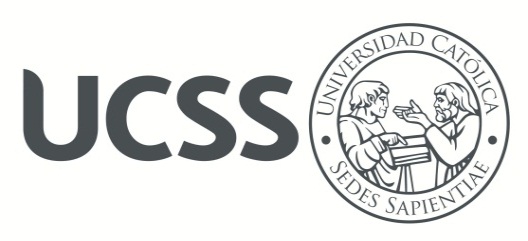 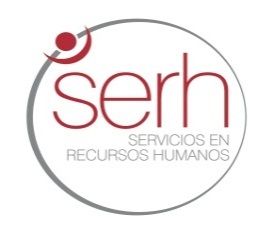 
FECHA: 22 Y 24 DE MAYO DE 2017Auditorio  de la Escuela de Postgrado de la Universidad Católica Sedes Sapientiae	FICHA DE INSCRIPCIÓNFavor enviar vía correo electrónico a capacitaciones.serh@ucss.edu.pe ; asistente.serh@ucss.edu.peDATOS PERSONALESFORMACIÓN PROFESIONALINFORMACIÓN LABORAL (opcional)DATOS PARA FACTURACIÓNFORMA DE PAGOEl depósito bancario se debe realizar en las siguientes cuentas de la Universidad Católica Sedes Sapientiae.Una vez realizado el depósito remitir la boleta de pago a los siguientes correos capacitaciones.serh@ucss.edu.pe; asistente.serh@ucss.edu.pe con los datos correspondientes.  BBVA – BANCO CONTINENTAL                                     BCP-BANCO DE CREDITOCCMN N° 0011-0176-59-0100029357                      CCMN N° 193-1654612-0-51CCI N° 011 176 000100029357 59                             CCI N°002-193-001654612051-16MARQUE CON UNA X, SEGÚN CORRESPONDA: ¿CÓMO SE ENTERÓ DE ESTE CURSO?         __________________________                                                                                         ____________               NOMBRE Y APELLIDOS DE LA PERSONA QUE AUTORIZA                                                FIRMA Y SELLOCargo:                                                              e-mail:*Nota: el correo electrónico (e-mail), será utilizado para envío de comunicación necesaria.DIA_____MES_____________AÑO________NUEVOS LINEAMIENTOS Y PROCEDIMIENTOS EN EL MARCO DEL DECRETO LEGISLATIVO N° 1252CURSO INVIERTE PERÚApellidos y Nombres :DNI :Dirección :DistritoE-mail:CelularFecha de Nacimiento:Telf.FijoCentro de Estudios Universitarios y/o TécnicosEspecialidadGrado o TítuloEstudiante actual Semestre o CicloSI ( )Nombre de la InstituciónE-mailÁreaCargoRazón SocialRucDirección / DistritoTeléfono / Fax/anexoPersona encarga del pago de la facturaE-mailEfectivo Cheque(a nombre de la UCSS)Depósito BancarioVía webDATOS DEL PROVEEDOR:    Razón Social Universidad Católica Sedes Sapientiae  - RUC N°: 20505378629Correo ElectrónicoPágina web UCSS  / SERH ( )Redes Sociales (Facebook) ( )Amistades ( )Volante, banner o afiche: ( )Otros medios:Autorizo a  SERH –UCSS  para que se contacte conmigo y me envíe información sobre sus programas académicos SI(   ) /  NO(  )CONDICIONES:*La inasistencia  al evento no genera el reembolso del dinero abonado.*Una vez iniciado el curso, si el participante opta por retirarse, la empresa no tendrá derecho a reembolso. Asimismo,    no lo exime del pago del valor total del mismo.*Las empresas deberán realizar sus pagos en las fechas establecidas*La empresa contratante y el participante declaran  haber leído en su totalidad el presente documento y estar de acuerdo con todas y cada una de sus condiciones*Esta ficha de inscripción  deberá estar debidamente firmada y sellada por el responsable que autoriza  la inscripción.Autorizo a  SERH –UCSS  para que se contacte conmigo y me envíe información sobre sus programas académicos SI(   ) /  NO(  )CONDICIONES:*La inasistencia  al evento no genera el reembolso del dinero abonado.*Una vez iniciado el curso, si el participante opta por retirarse, la empresa no tendrá derecho a reembolso. Asimismo,    no lo exime del pago del valor total del mismo.*Las empresas deberán realizar sus pagos en las fechas establecidas*La empresa contratante y el participante declaran  haber leído en su totalidad el presente documento y estar de acuerdo con todas y cada una de sus condiciones*Esta ficha de inscripción  deberá estar debidamente firmada y sellada por el responsable que autoriza  la inscripción.Autorizo a  SERH –UCSS  para que se contacte conmigo y me envíe información sobre sus programas académicos SI(   ) /  NO(  )CONDICIONES:*La inasistencia  al evento no genera el reembolso del dinero abonado.*Una vez iniciado el curso, si el participante opta por retirarse, la empresa no tendrá derecho a reembolso. Asimismo,    no lo exime del pago del valor total del mismo.*Las empresas deberán realizar sus pagos en las fechas establecidas*La empresa contratante y el participante declaran  haber leído en su totalidad el presente documento y estar de acuerdo con todas y cada una de sus condiciones*Esta ficha de inscripción  deberá estar debidamente firmada y sellada por el responsable que autoriza  la inscripción.Autorizo a  SERH –UCSS  para que se contacte conmigo y me envíe información sobre sus programas académicos SI(   ) /  NO(  )CONDICIONES:*La inasistencia  al evento no genera el reembolso del dinero abonado.*Una vez iniciado el curso, si el participante opta por retirarse, la empresa no tendrá derecho a reembolso. Asimismo,    no lo exime del pago del valor total del mismo.*Las empresas deberán realizar sus pagos en las fechas establecidas*La empresa contratante y el participante declaran  haber leído en su totalidad el presente documento y estar de acuerdo con todas y cada una de sus condiciones*Esta ficha de inscripción  deberá estar debidamente firmada y sellada por el responsable que autoriza  la inscripción.Autorizo a  SERH –UCSS  para que se contacte conmigo y me envíe información sobre sus programas académicos SI(   ) /  NO(  )CONDICIONES:*La inasistencia  al evento no genera el reembolso del dinero abonado.*Una vez iniciado el curso, si el participante opta por retirarse, la empresa no tendrá derecho a reembolso. Asimismo,    no lo exime del pago del valor total del mismo.*Las empresas deberán realizar sus pagos en las fechas establecidas*La empresa contratante y el participante declaran  haber leído en su totalidad el presente documento y estar de acuerdo con todas y cada una de sus condiciones*Esta ficha de inscripción  deberá estar debidamente firmada y sellada por el responsable que autoriza  la inscripción.